Name: ……………………………………………………………………………..	Class: …………  Adm.No…………….. School: ……………………………………………………………………………	Date: ………………………………………233/2CHEMISTRYPaper 2July 2019Time: 2 hoursWEITHAGA   J O I N T   E X A M I N A T I O N - 2019Kenya Certificate to Secondary EducationCHEMISTRY PAPER 2TIME: 2 HOURSINSTRUCTIONS TO CANDIDATESWrite your name, admission number, date and school in the spaces  provided. Answer all the questions in the spaces provided.All working must be clearly shown where necessary.Scientific calculators may be used.  1.	Study the flow chart below and answer the questions that follow.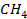 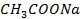 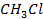 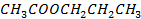 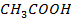 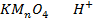 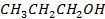 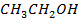 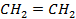 	(a)	Name substance.								(3 marks)		X	-			Q	-		R	-		(b)Write down an equation for the reaction represented by step III(1 mk)	(c)What are the conditions and reagent required for steps?I									(2 marks)Reagent	-	Condition	-	.IV									(2 marks)Reagent	-	Condition	-		(b)	Name the process represented by:				(4 marks)		I	-		II	-		IV	-			V	-	2..The grid given below represents part of the periodic table.  Study it and answer the questions that follow.  The letters are not the actual symbols of the elements.(i) 	What name is given to the family of elements to which A and C belong?        ( 1 mark ) (ii) 	Write the chemical formula of the sulphate of element D. 	  ( 1 mark )(iii ) 	Which letter represents the  most reactive   			( 2 marks )Metal Non-metal(iv) Name the bond formed when B and H react.  Explain your answer.              	         ( 2 marks )	(v) Select one element that belong to period 4. 				  ( 1 mark )	(vi) 	Ionic radius of element E is bigger than the atomic radius.  Explain. 	                                                                                                                                            ( 2 marks ) 	(vii)	 The electron configuration of a divalent anion of element N is 2.8.8.  Induce the 	         position  of element N on the periodic table drawn above.		( 1 mark )	(viii)	 The oxide of G has a lower melting point than the oxide of L.  Explain.                             												( 1 mark ) 	(ix) 	How do the atomic radii of I and C compare.  Explain.			( 2 marks )(x)Explain the trend in the 1st ionization energies of the elements J, I and L.(1mark )3.(a)The solubilities of potassium nitrate and potassium bromide at different 			temperatures was determined.  The following data was obtained.		(i)	Draw solubility curves for both salts on the same axis.(3 marks)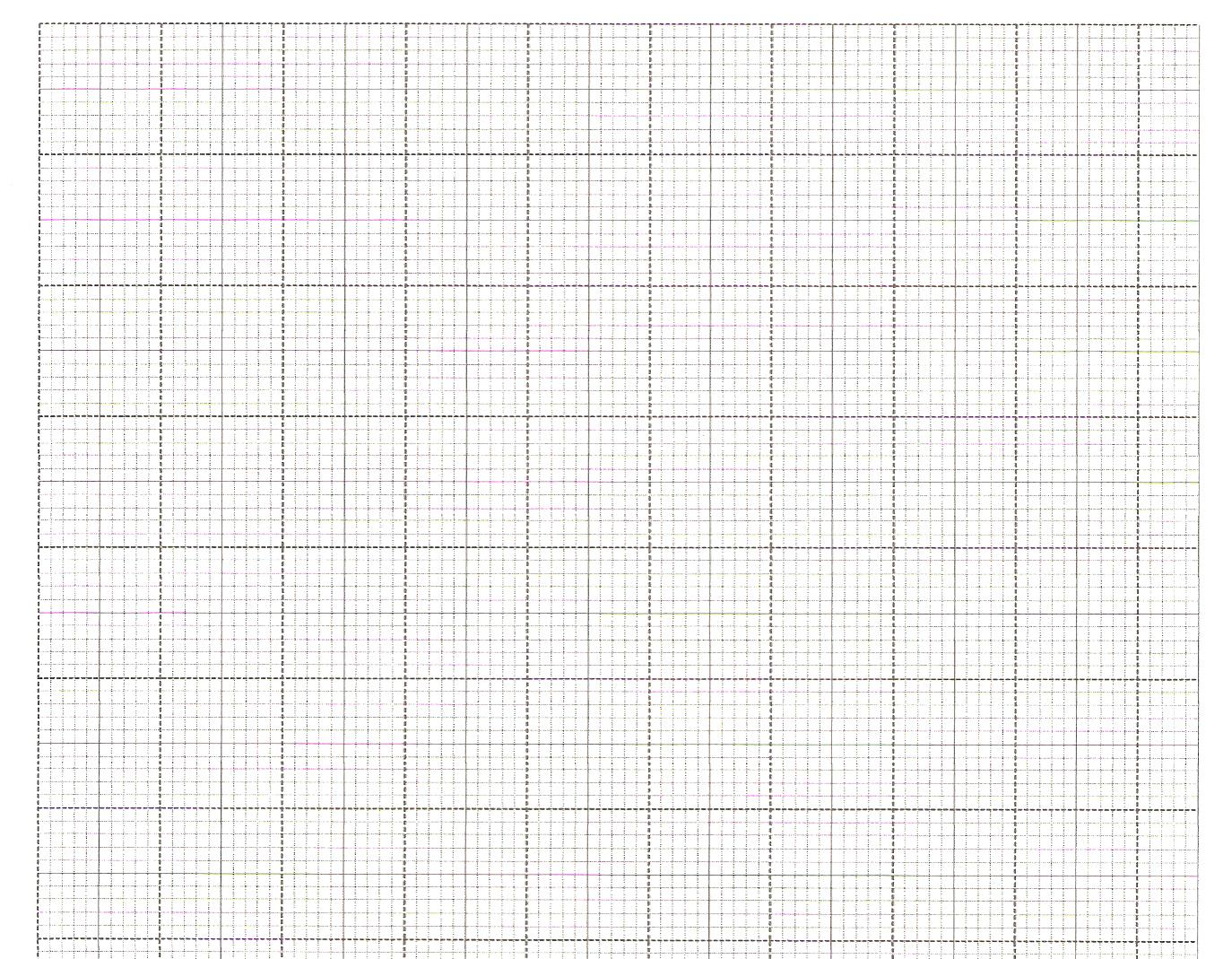 	(ii)	What was the solubility of each salt at 650C?   (1 mark)	(iii)	100g of a saturated solution of potassium nitrate at 700C was cooled to 			200C.  What mass of the crystals will be crystallized?	(2 marks)	(b)	Study the flow chart below and answer the questions that follow.	(i)	Write an equation for the formation of solid A and gas B.	(1 mark)	(ii)	Name;		Solution C	-		                                                               (1 mark)		Solid D	-		                                                              (1 mark)	(c)	Write the formula of the complex ion in solution E.		(1 mark)4.A.In an experiment to determine the percentage of oxygen in air, the apparatus below 	were set up.  Study the set up and the information provided to answer the questions that follow.	A 500cm3 measuring cylinder K was filled with water and assembled for gas collection.  	Copper turnings were heated red hot and water was slowly passed into 500cm3 flask H 	until it reached the 500cm3 mark.  A colourless gas was collected in K.	(i)	What was the purpose of passing water into flask H?		(1 mark)	(ii)	What observations were made in the tube I?			(1 mark)	(iii)	Name one of the gases that is likely to be found in J.		(1 mark)	(iv)	What was the volume of the gas collected in the measuring cylinder at the end of 	the experiment?							(1 mark)(v)Calculate the percentage of oxygen in air using the above results.(2 mks)B.	Study the diagram below and answer the questions that follow.(a)Give one observation made in the combustion tube after some time(1mk)		(b)	Write an equation for the formation of the colourless liquid Y.(1 mark)		(c)	What was the aim of the above experiment as demonstrated in the combustion tube?  Explain.							(2 marks)5.a)Consider this group of reaction energy profiles for some different reactions (A, B, C).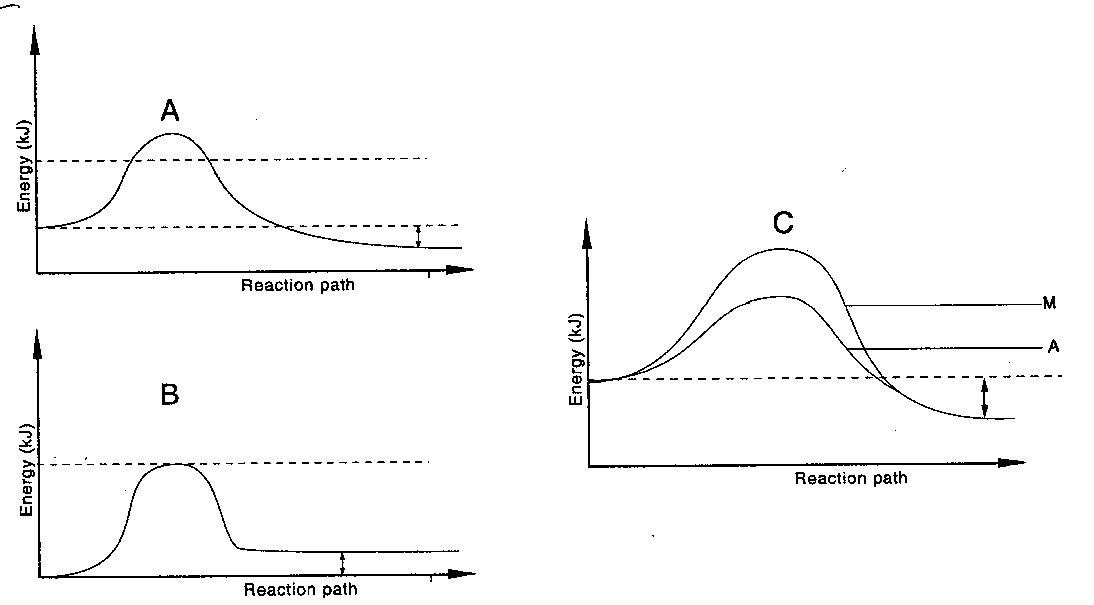 Which reaction(s) is:							(2 mks)(i)	exothermic (ii)	Endothermic5. b).	0.65 of zinc was reacted with 20cm3 of 2 M copper(II) sulphate solution in a plastic beaker. 	The copper(II) sulphate solution was in excess. The initial temperature and the highest 	temperature of the solution were recorded. 0.64 of copper metal was formed.Other than change in temperature, state the observations made during the reaction
										              (1 mark)Calculate the:I	Number of moles of Zinc that reacted (Zn=65)			(1 mark)II	The number of moles of copper that was displaced from the solution (Cu=64)                                                                                                 (1 mark)III	The mole ratio of Zn: Cu						(1 mark)Use the mole ratio obtained in III above to write the equation for the reaction                                                                                                (1 mark)Define the term molar heat of displacement				(1 mark)The molar heat of displacement of copper by Zinc is -205.8 KJ mol-1. Determine the temperature change in the above experiment(assume density of copper(II) sulphate is 1g/cm3 and specific heat capacity 4.2Jg-1k-1) (3 mks)6.a)Define redox reactions (1mk)b)Use the standard electrode potentials given below to answer the questions that follow.7.	I.	Study the scheme below and answer the questions that follow.  (a)	Identify substances.							(3 marks)		A	-			B	-			D	-(b)	State the catalyst necessary for;					(2 marks)		Step I	-		Step II	-		(c)	Write an equation for the reaction taking place in step II.(1 mk)	(d)Write two balanced chemical equations for the reaction between chlorine gas and;	(i)	Hot and concentrated sodium hydroxide.			(1 mark)	(ii)	Dilute and cold sodium hydroxide.				(1 mark)II.	The diagram below shows an experiment in which the Lead (II) nitrate crystals are heated.Name;								        (2 marks)Liquid P   -Gas Y	     -Write a balanced chemical equation for the decomposition of Lead (II) nitrate.										(1 markExplain how you can distinguish between nitrogen (II) oxide and nitrogen (I) oxide.												(2 marks) 8  The flow chart below outlines some of the process involved during extraction of  copper.  a)	(i) 	Write the formula of copper pyrite.				       (1mk)  	 (ii) 	Name liquid T 							      (1mk)(iii) 	Write equations for the reactions taking place in the 2nd roasting furnace. 	                                                                                                 (2mks)   (iv) 	Identify substance B and write equation for the reaction that take place in the smelting furnace.					                  (2mks)     (v)	 State the purpose of substance F 				       (1mk)     b)	Copper obtained  from chamber D is impure  draw a well labelled diagram showing how the copper  obtained can be purified. 					                                                                                                 (2mks)ABGHEJILCDMYTemperature 0CTemperature 0C01020304050607080Solubility g/100g H2OKNO351526436183105135165Solubility g/100g H2OKBr505560657077859095Half reactionEƟ (V)Zn2+ + 2e –       ZnPb2+ + 2e-       PbAg2+   2e-         AgCu2+    2e -       Cu-0.76-0.13+0.80+0.34